  THE SPCNM newsletter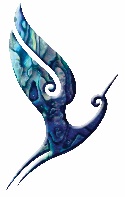 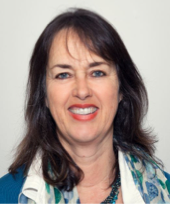 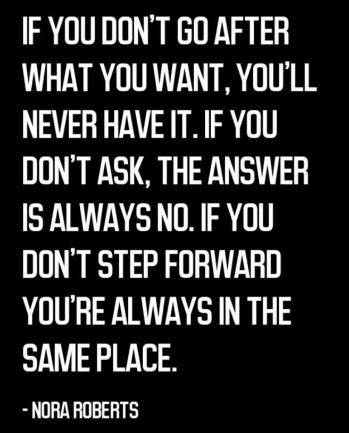 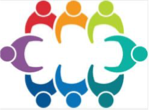   THE SPCNM NEWSLETTER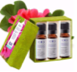 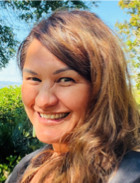 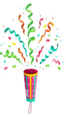 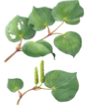 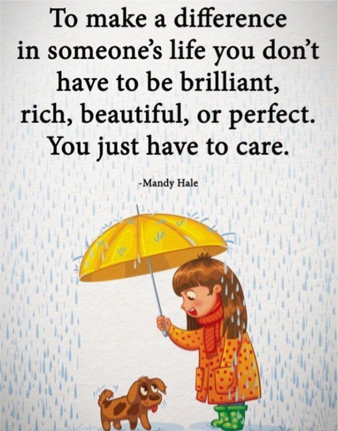 